Schooner Pet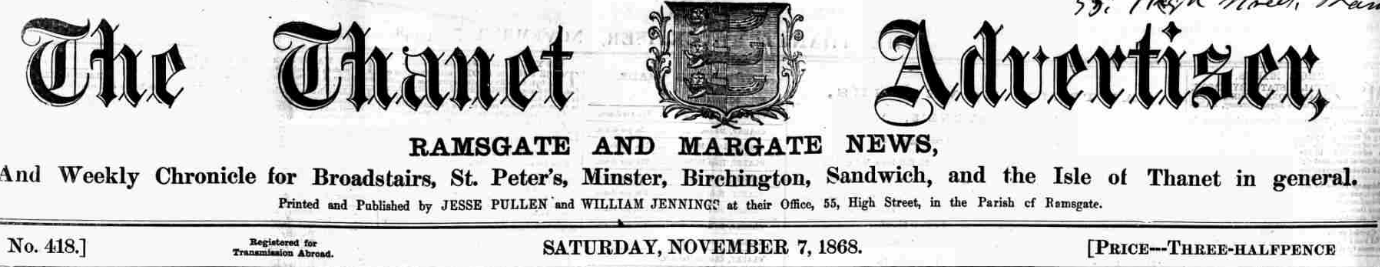 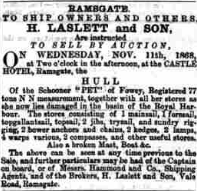 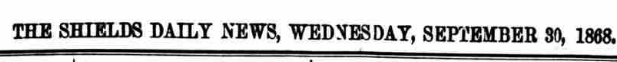 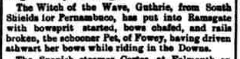 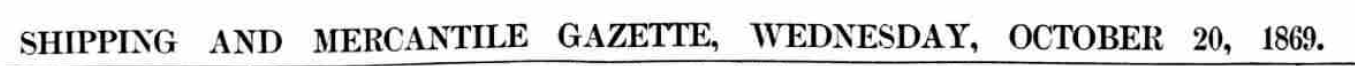 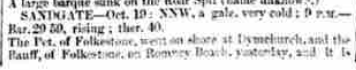 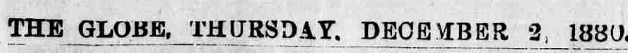 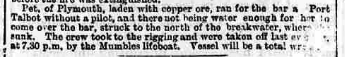 Vessel NameOfficial NumberOfficial NumberSignal lettersRig /Type Where builtWhere builtBuilderBuilderYear builtYear builtYear builtYear endYear endreg tonsreg tonsPET2603026030PJLGschoonerschoonerCharlestownCharlestownAnthony LukeAnthony Luke18481848184877  OWNERS/ MANAGERS/REGISTRATION DETAILS  OWNERS/ MANAGERS/REGISTRATION DETAILSNotesNotesNotesNotesNotesNotesNotesNotesNotesMASTERSMASTERSMASTERSMASTERSMASTERSMASTERSregistered in Fowey 26th October 1848.1848 Luke and co 1865William Furze, Mevagisseyregistered in Fowey 26th October 1848.1848 Luke and co 1865William Furze, MevagisseyLOA 62.4 x 17.2 x 10.9ft.26th September 1868 in collision with the Witch of the Wave off Ramsgate. 11th November 1868 put up for sale by auction in Hull in a damaged condition. Transferred to Folkestone registration in 1870 then to Plymouth Registration 1880LOA 62.4 x 17.2 x 10.9ft.26th September 1868 in collision with the Witch of the Wave off Ramsgate. 11th November 1868 put up for sale by auction in Hull in a damaged condition. Transferred to Folkestone registration in 1870 then to Plymouth Registration 1880LOA 62.4 x 17.2 x 10.9ft.26th September 1868 in collision with the Witch of the Wave off Ramsgate. 11th November 1868 put up for sale by auction in Hull in a damaged condition. Transferred to Folkestone registration in 1870 then to Plymouth Registration 1880LOA 62.4 x 17.2 x 10.9ft.26th September 1868 in collision with the Witch of the Wave off Ramsgate. 11th November 1868 put up for sale by auction in Hull in a damaged condition. Transferred to Folkestone registration in 1870 then to Plymouth Registration 1880LOA 62.4 x 17.2 x 10.9ft.26th September 1868 in collision with the Witch of the Wave off Ramsgate. 11th November 1868 put up for sale by auction in Hull in a damaged condition. Transferred to Folkestone registration in 1870 then to Plymouth Registration 1880LOA 62.4 x 17.2 x 10.9ft.26th September 1868 in collision with the Witch of the Wave off Ramsgate. 11th November 1868 put up for sale by auction in Hull in a damaged condition. Transferred to Folkestone registration in 1870 then to Plymouth Registration 1880LOA 62.4 x 17.2 x 10.9ft.26th September 1868 in collision with the Witch of the Wave off Ramsgate. 11th November 1868 put up for sale by auction in Hull in a damaged condition. Transferred to Folkestone registration in 1870 then to Plymouth Registration 1880LOA 62.4 x 17.2 x 10.9ft.26th September 1868 in collision with the Witch of the Wave off Ramsgate. 11th November 1868 put up for sale by auction in Hull in a damaged condition. Transferred to Folkestone registration in 1870 then to Plymouth Registration 1880LOA 62.4 x 17.2 x 10.9ft.26th September 1868 in collision with the Witch of the Wave off Ramsgate. 11th November 1868 put up for sale by auction in Hull in a damaged condition. Transferred to Folkestone registration in 1870 then to Plymouth Registration 1880J.Hill 1848-50                 Thomas R.Hine 1851           Thomas Ley 1855- 1858                   Rundell 1860                       Lobb 1862-1867J.Hill 1848-50                 Thomas R.Hine 1851           Thomas Ley 1855- 1858                   Rundell 1860                       Lobb 1862-1867J.Hill 1848-50                 Thomas R.Hine 1851           Thomas Ley 1855- 1858                   Rundell 1860                       Lobb 1862-1867J.Hill 1848-50                 Thomas R.Hine 1851           Thomas Ley 1855- 1858                   Rundell 1860                       Lobb 1862-1867J.Hill 1848-50                 Thomas R.Hine 1851           Thomas Ley 1855- 1858                   Rundell 1860                       Lobb 1862-1867J.Hill 1848-50                 Thomas R.Hine 1851           Thomas Ley 1855- 1858                   Rundell 1860                       Lobb 1862-1867